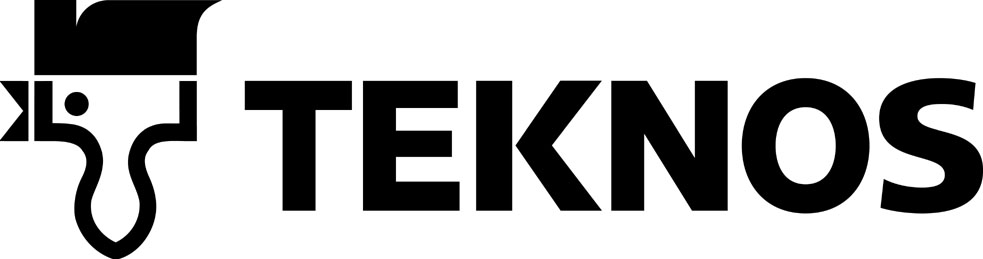 TEKNOS OYPL 107, 00371 HELSINKI, PUH. (09) 506 091Характеристика   материала         542      28 .01. 2002Характеристика   материала         542      28 .01. 2002ЦАКУ                                                                                    цокольная краска                                                                              ТИП КРАСКИПРИМЕНЕНИЕСПЕЦСВОЙСТВАТИП КРАСКИПРИМЕНЕНИЕСПЕЦСВОЙСТВАЦАКУ   является  водоразбавляемой  краской  на основе  акрилат-модифицированного винил-хлоридными полимерами связующего.   Краска  предназначена   для  наружных бетонных , оштукатуренных , оцинкованных поверхностей и волокнисто-минеральных плит (например, шифер).Краска может быть использована для окрашивания цоколей, бетонных стен, а так же стен и крыш из волокнисто-минеральных плит и нового оцинкованного металла. Благодаря  уникальному связующему, эластичная пленка, образуемая краской Цаку, обладает высокой стойкостью к агрессивным средам, щелочестойкостью, и сохраняет все свои защитные свойства даже в воде, при подтоплении цоколей зданий в межсезонье (весна-осень). Кроме того, за счет фунгицидных добавок, краска препятствует образованию плесени, грибка, росту мха на цоколях и крышах зданий, что позволяет значительно увеличить срок службы шифера в различных климатических зонах. ТЕХНИЧЕСКИЕ ДАННЫЕТЕХНИЧЕСКИЕ ДАННЫЕСухой остаток Сухой остаток Прим.  42 % по объемуПрактическая  укрывистостьПлотностьПрактическая  укрывистостьПлотность3 –  6  м2/лприм. 1, 25 г/ млВремя  высыхания, 23 0С  относительная влажность воздуха 50% -нанесение следующего слояВремя  высыхания, 23 0С  относительная влажность воздуха 50% -нанесение следующего слоячерез 2 часаВлага и холод  замедляют  процесс высыхания краски.Разбавитель,очистка  инструментовБлескЦветРазбавитель,очистка  инструментовБлескЦветВодаИнструменты немедленно  промыть после работы теплой водой и моющим средством.МатовыйПо Карте   цветов  ЦАКУ для  наружных  поверхностей Краска  входит в  систему    ТекномиксИНСТРУКЦИЯ ПО ПРИМЕНЕНИЮПодготовка поверхностиНанесениеУсловия нанесенияХранениеОхрана трудаОхрана окружающей средыИНСТРУКЦИЯ ПО ПРИМЕНЕНИЮПодготовка поверхностиНанесениеУсловия нанесенияХранениеОхрана трудаОхрана окружающей средыБетонные  поверхности:Очистить  грязь и  отслаивающуюся   старую краску.Высолы (в основном это соли кальция) удалить  путем обработки поверхности  средством  для удаления высолов.После обработки  моющим средством, поверхность промыть  водой  и дать  высохнуть.  Не  окрашивать до тех пор,  пока  не прекратится  выделение  высолов. Если  образование солей  продолжается, например,  из- за  недостаточной изоляции влажности,  то  выполнять окраску  не рекомендуется. Необходимо исключить причины образования высолов.Металлические элементы:Гальванизированные эелементы очистить от  грязи и  жира подходящими моющими средствами.  Заржавленные участки  обработать металлической щеткой и загрунтовать  краской ФЕРРЕКС, МЕТА ФЕРРЕКС или КИРЬЁ.Перед применением  краску тщательно перемешать.Для получения однородной  поверхности  следует  приготовить   достаточное количество краски в одной емкости.Краску  наносить кистью, малярной щеткой  или валиком. Достаточно однослойного нанесения  неразбавленной краски. Инструменты после работы немедленно  промыть.   Брызги  от краски  и пятна  удалить  немедленно до высыхания краски.Окрашиваемая  поверхность  должна  быть сухой.  Во время  нанесения  и  высыхания  краски   температура воздуха,  окрашиваемой   поверхности  и краски  должна  быть не менее  +  5 0С.  Окраску  можно выполнять  и  при влажных условиях,  но  в этом случае,  время высыхания краски  увеличится.Защищать от мороза.Работу выполнять с осторожностью, избегая  лишнего соприкосновения  с материалом. По краске  имеется  бюллетень техники безопасности.Не выливать в канализацию,  водоем или  почву.  Жидкие остатки  передать в место сбора отходов. Пустые, сухие банки  можно  выбросить на свалку.Бетонные  поверхности:Очистить  грязь и  отслаивающуюся   старую краску.Высолы (в основном это соли кальция) удалить  путем обработки поверхности  средством  для удаления высолов.После обработки  моющим средством, поверхность промыть  водой  и дать  высохнуть.  Не  окрашивать до тех пор,  пока  не прекратится  выделение  высолов. Если  образование солей  продолжается, например,  из- за  недостаточной изоляции влажности,  то  выполнять окраску  не рекомендуется. Необходимо исключить причины образования высолов.Металлические элементы:Гальванизированные эелементы очистить от  грязи и  жира подходящими моющими средствами.  Заржавленные участки  обработать металлической щеткой и загрунтовать  краской ФЕРРЕКС, МЕТА ФЕРРЕКС или КИРЬЁ.Перед применением  краску тщательно перемешать.Для получения однородной  поверхности  следует  приготовить   достаточное количество краски в одной емкости.Краску  наносить кистью, малярной щеткой  или валиком. Достаточно однослойного нанесения  неразбавленной краски. Инструменты после работы немедленно  промыть.   Брызги  от краски  и пятна  удалить  немедленно до высыхания краски.Окрашиваемая  поверхность  должна  быть сухой.  Во время  нанесения  и  высыхания  краски   температура воздуха,  окрашиваемой   поверхности  и краски  должна  быть не менее  +  5 0С.  Окраску  можно выполнять  и  при влажных условиях,  но  в этом случае,  время высыхания краски  увеличится.Защищать от мороза.Работу выполнять с осторожностью, избегая  лишнего соприкосновения  с материалом. По краске  имеется  бюллетень техники безопасности.Не выливать в канализацию,  водоем или  почву.  Жидкие остатки  передать в место сбора отходов. Пустые, сухие банки  можно  выбросить на свалку.Бетонные  поверхности:Очистить  грязь и  отслаивающуюся   старую краску.Высолы (в основном это соли кальция) удалить  путем обработки поверхности  средством  для удаления высолов.После обработки  моющим средством, поверхность промыть  водой  и дать  высохнуть.  Не  окрашивать до тех пор,  пока  не прекратится  выделение  высолов. Если  образование солей  продолжается, например,  из- за  недостаточной изоляции влажности,  то  выполнять окраску  не рекомендуется. Необходимо исключить причины образования высолов.Металлические элементы:Гальванизированные эелементы очистить от  грязи и  жира подходящими моющими средствами.  Заржавленные участки  обработать металлической щеткой и загрунтовать  краской ФЕРРЕКС, МЕТА ФЕРРЕКС или КИРЬЁ.Перед применением  краску тщательно перемешать.Для получения однородной  поверхности  следует  приготовить   достаточное количество краски в одной емкости.Краску  наносить кистью, малярной щеткой  или валиком. Достаточно однослойного нанесения  неразбавленной краски. Инструменты после работы немедленно  промыть.   Брызги  от краски  и пятна  удалить  немедленно до высыхания краски.Окрашиваемая  поверхность  должна  быть сухой.  Во время  нанесения  и  высыхания  краски   температура воздуха,  окрашиваемой   поверхности  и краски  должна  быть не менее  +  5 0С.  Окраску  можно выполнять  и  при влажных условиях,  но  в этом случае,  время высыхания краски  увеличится.Защищать от мороза.Работу выполнять с осторожностью, избегая  лишнего соприкосновения  с материалом. По краске  имеется  бюллетень техники безопасности.Не выливать в канализацию,  водоем или  почву.  Жидкие остатки  передать в место сбора отходов. Пустые, сухие банки  можно  выбросить на свалку.Данные, приведенные в настоящей технической  характеристике изделия, получены на основании лабораторных испытаний и практического опыта. Все  числовые  значения носят рекомендательный характер и зависят, в частности, от оттенка и степени глянца. Так, как мы не можем  повлиять на условия нанесения и использования изделия, то мы несем ответственность только за его качество и гарантируем, что  качество  изделия  обеспечивается  фирменной системой качества, полностью  соответствующей требованиям  международных  стандартов ИСО 9001 и ИСО 14001.  Мы не отвечаем за ущерб, вызванный несоблюдением инструкции по применению или использованием изделия не по назначению.Данные, приведенные в настоящей технической  характеристике изделия, получены на основании лабораторных испытаний и практического опыта. Все  числовые  значения носят рекомендательный характер и зависят, в частности, от оттенка и степени глянца. Так, как мы не можем  повлиять на условия нанесения и использования изделия, то мы несем ответственность только за его качество и гарантируем, что  качество  изделия  обеспечивается  фирменной системой качества, полностью  соответствующей требованиям  международных  стандартов ИСО 9001 и ИСО 14001.  Мы не отвечаем за ущерб, вызванный несоблюдением инструкции по применению или использованием изделия не по назначению.Данные, приведенные в настоящей технической  характеристике изделия, получены на основании лабораторных испытаний и практического опыта. Все  числовые  значения носят рекомендательный характер и зависят, в частности, от оттенка и степени глянца. Так, как мы не можем  повлиять на условия нанесения и использования изделия, то мы несем ответственность только за его качество и гарантируем, что  качество  изделия  обеспечивается  фирменной системой качества, полностью  соответствующей требованиям  международных  стандартов ИСО 9001 и ИСО 14001.  Мы не отвечаем за ущерб, вызванный несоблюдением инструкции по применению или использованием изделия не по назначению.Данные, приведенные в настоящей технической  характеристике изделия, получены на основании лабораторных испытаний и практического опыта. Все  числовые  значения носят рекомендательный характер и зависят, в частности, от оттенка и степени глянца. Так, как мы не можем  повлиять на условия нанесения и использования изделия, то мы несем ответственность только за его качество и гарантируем, что  качество  изделия  обеспечивается  фирменной системой качества, полностью  соответствующей требованиям  международных  стандартов ИСО 9001 и ИСО 14001.  Мы не отвечаем за ущерб, вызванный несоблюдением инструкции по применению или использованием изделия не по назначению.Данные, приведенные в настоящей технической  характеристике изделия, получены на основании лабораторных испытаний и практического опыта. Все  числовые  значения носят рекомендательный характер и зависят, в частности, от оттенка и степени глянца. Так, как мы не можем  повлиять на условия нанесения и использования изделия, то мы несем ответственность только за его качество и гарантируем, что  качество  изделия  обеспечивается  фирменной системой качества, полностью  соответствующей требованиям  международных  стандартов ИСО 9001 и ИСО 14001.  Мы не отвечаем за ущерб, вызванный несоблюдением инструкции по применению или использованием изделия не по назначению.